LAMALI ÇÖP KOVASI TEKNİK ŞARTNAMESİ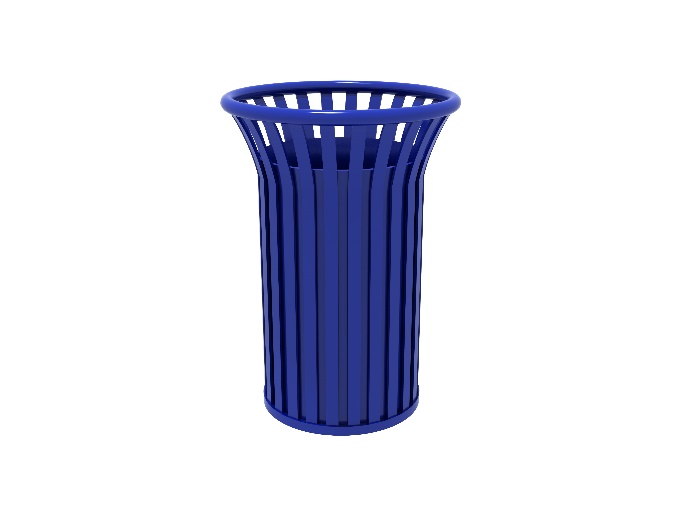 Çöp kovası ağız kısmı Ø25*2 borunun 48 cm çapında bükülerek imal edilecektir. Çöp kovası tabanı ise 5x30 silme malzemeden 36 cm çapında bükülerek imal edilecektir.Çöp kovası ağız kısmı ve tabanı arasına dış konstrüksiyonunu oluşturmak için minimum 21 adet 5x30 silme kaynak yapılarak oluşturulacaktır.Çöp kovasının yerden yüksekliği 62 cm, eni tabanda 36 cm, ağız kısmında ise 48 cm olacaktır.Çöp kovasının iç kova eni 30 cm boyu ise 49 cm olacaktır.Çöp kovasının üzerine kapak yapılacaktır. Min. 36 cm DKP sac malzemeden olacaktır.Kova 0,60 DKP sacdan meydana gelecektir. Kova galvaniz kaplı olacaktır.Çöp kovası montajı çelik dübel ile montajlanacaktır.Çöp kovası idarenin istediği renkte elektrostatik toz boya ile boyanacaktır.